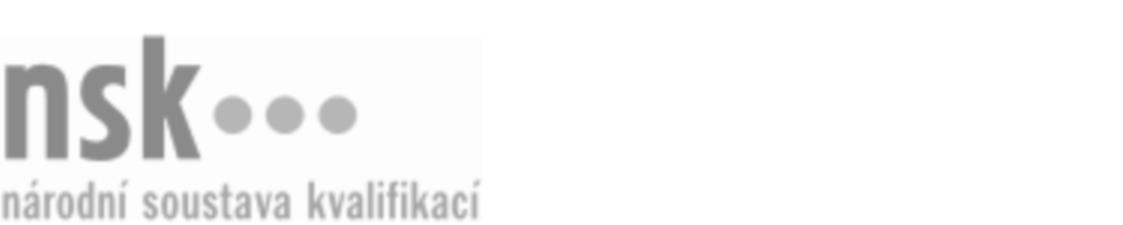 Kvalifikační standardKvalifikační standardKvalifikační standardKvalifikační standardKvalifikační standardKvalifikační standardKvalifikační standardKvalifikační standardOsobní trenér/trenérka ve fitness (kód: 74-035-M) Osobní trenér/trenérka ve fitness (kód: 74-035-M) Osobní trenér/trenérka ve fitness (kód: 74-035-M) Osobní trenér/trenérka ve fitness (kód: 74-035-M) Osobní trenér/trenérka ve fitness (kód: 74-035-M) Osobní trenér/trenérka ve fitness (kód: 74-035-M) Osobní trenér/trenérka ve fitness (kód: 74-035-M) Autorizující orgán:Ministerstvo školství, mládeže a tělovýchovyMinisterstvo školství, mládeže a tělovýchovyMinisterstvo školství, mládeže a tělovýchovyMinisterstvo školství, mládeže a tělovýchovyMinisterstvo školství, mládeže a tělovýchovyMinisterstvo školství, mládeže a tělovýchovyMinisterstvo školství, mládeže a tělovýchovyMinisterstvo školství, mládeže a tělovýchovyMinisterstvo školství, mládeže a tělovýchovyMinisterstvo školství, mládeže a tělovýchovyMinisterstvo školství, mládeže a tělovýchovyMinisterstvo školství, mládeže a tělovýchovySkupina oborů:Tělesná kultura, tělovýchova a sport (kód: 74)Tělesná kultura, tělovýchova a sport (kód: 74)Tělesná kultura, tělovýchova a sport (kód: 74)Tělesná kultura, tělovýchova a sport (kód: 74)Tělesná kultura, tělovýchova a sport (kód: 74)Tělesná kultura, tělovýchova a sport (kód: 74)Týká se povolání:Osobní trenérOsobní trenérOsobní trenérOsobní trenérOsobní trenérOsobní trenérOsobní trenérOsobní trenérOsobní trenérOsobní trenérOsobní trenérOsobní trenérKvalifikační úroveň NSK - EQF:444444Odborná způsobilostOdborná způsobilostOdborná způsobilostOdborná způsobilostOdborná způsobilostOdborná způsobilostOdborná způsobilostNázevNázevNázevNázevNázevÚroveňÚroveňOrientace v anatomii a fyziologii pohybové soustavy člověka pro potřeby osobního tréninku ve fitnessOrientace v anatomii a fyziologii pohybové soustavy člověka pro potřeby osobního tréninku ve fitnessOrientace v anatomii a fyziologii pohybové soustavy člověka pro potřeby osobního tréninku ve fitnessOrientace v anatomii a fyziologii pohybové soustavy člověka pro potřeby osobního tréninku ve fitnessOrientace v anatomii a fyziologii pohybové soustavy člověka pro potřeby osobního tréninku ve fitness44Analýza držení těla v polohách a pohybech a analýza pohybových stereotypů pro potřeby osobního tréninku ve fitnessAnalýza držení těla v polohách a pohybech a analýza pohybových stereotypů pro potřeby osobního tréninku ve fitnessAnalýza držení těla v polohách a pohybech a analýza pohybových stereotypů pro potřeby osobního tréninku ve fitnessAnalýza držení těla v polohách a pohybech a analýza pohybových stereotypů pro potřeby osobního tréninku ve fitnessAnalýza držení těla v polohách a pohybech a analýza pohybových stereotypů pro potřeby osobního tréninku ve fitness44Poradenství v oblasti zdravé výživy, pitného režimu a doplňků stravy ve fitnessPoradenství v oblasti zdravé výživy, pitného režimu a doplňků stravy ve fitnessPoradenství v oblasti zdravé výživy, pitného režimu a doplňků stravy ve fitnessPoradenství v oblasti zdravé výživy, pitného režimu a doplňků stravy ve fitnessPoradenství v oblasti zdravé výživy, pitného režimu a doplňků stravy ve fitness44Orientace v metodice a zásadách posilováníOrientace v metodice a zásadách posilováníOrientace v metodice a zásadách posilováníOrientace v metodice a zásadách posilováníOrientace v metodice a zásadách posilování44Sestavení tréninkového plánu osobního tréninku ve fitnessSestavení tréninkového plánu osobního tréninku ve fitnessSestavení tréninkového plánu osobního tréninku ve fitnessSestavení tréninkového plánu osobního tréninku ve fitnessSestavení tréninkového plánu osobního tréninku ve fitness44Vedení osobního tréninku ve fitnessVedení osobního tréninku ve fitnessVedení osobního tréninku ve fitnessVedení osobního tréninku ve fitnessVedení osobního tréninku ve fitness44Orientace v psychologii, pedagogice a komunikaci pro potřeby osobního tréninku ve fitnessOrientace v psychologii, pedagogice a komunikaci pro potřeby osobního tréninku ve fitnessOrientace v psychologii, pedagogice a komunikaci pro potřeby osobního tréninku ve fitnessOrientace v psychologii, pedagogice a komunikaci pro potřeby osobního tréninku ve fitnessOrientace v psychologii, pedagogice a komunikaci pro potřeby osobního tréninku ve fitness44Poskytování základního poradenství v oblasti regenerace v oblasti osobního tréninku ve fitnessPoskytování základního poradenství v oblasti regenerace v oblasti osobního tréninku ve fitnessPoskytování základního poradenství v oblasti regenerace v oblasti osobního tréninku ve fitnessPoskytování základního poradenství v oblasti regenerace v oblasti osobního tréninku ve fitnessPoskytování základního poradenství v oblasti regenerace v oblasti osobního tréninku ve fitness33Poskytování první pomoci pro potřeby osobních trenérů ve fitnessPoskytování první pomoci pro potřeby osobních trenérů ve fitnessPoskytování první pomoci pro potřeby osobních trenérů ve fitnessPoskytování první pomoci pro potřeby osobních trenérů ve fitnessPoskytování první pomoci pro potřeby osobních trenérů ve fitness33Dodržování zásad bezpečnosti a prevence úrazů při osobním tréninku ve fitnessDodržování zásad bezpečnosti a prevence úrazů při osobním tréninku ve fitnessDodržování zásad bezpečnosti a prevence úrazů při osobním tréninku ve fitnessDodržování zásad bezpečnosti a prevence úrazů při osobním tréninku ve fitnessDodržování zásad bezpečnosti a prevence úrazů při osobním tréninku ve fitness33Orientace v prevenci proti dopingu ve fitnessOrientace v prevenci proti dopingu ve fitnessOrientace v prevenci proti dopingu ve fitnessOrientace v prevenci proti dopingu ve fitnessOrientace v prevenci proti dopingu ve fitness44Osobní trenér/trenérka ve fitness,  19.03.2024 12:38:52Osobní trenér/trenérka ve fitness,  19.03.2024 12:38:52Osobní trenér/trenérka ve fitness,  19.03.2024 12:38:52Osobní trenér/trenérka ve fitness,  19.03.2024 12:38:52Strana 1 z 2Strana 1 z 2Kvalifikační standardKvalifikační standardKvalifikační standardKvalifikační standardKvalifikační standardKvalifikační standardKvalifikační standardKvalifikační standardPlatnost standarduPlatnost standarduPlatnost standarduPlatnost standarduPlatnost standarduPlatnost standarduPlatnost standarduStandard je platný od: 12.10.2021Standard je platný od: 12.10.2021Standard je platný od: 12.10.2021Standard je platný od: 12.10.2021Standard je platný od: 12.10.2021Standard je platný od: 12.10.2021Standard je platný od: 12.10.2021Osobní trenér/trenérka ve fitness,  19.03.2024 12:38:52Osobní trenér/trenérka ve fitness,  19.03.2024 12:38:52Osobní trenér/trenérka ve fitness,  19.03.2024 12:38:52Osobní trenér/trenérka ve fitness,  19.03.2024 12:38:52Strana 2 z 2Strana 2 z 2